Zalaszentgrót Város Önkormányzata Képviselő-testületének 19/2015. (X. 30.) önkormányzati rendelete a temetőkről és temetkezésről szóló 26/2014. (XI. 28.) önkormányzati rendelet módosításáról Zalaszentgrót Város Önkormányzatának Képviselő-testülete az Alaptörvény 32. cikk (1) bekezdésének a) pontjában, valamint a temetőkről és temetkezésről szóló 1999. évi XLIII. törvény 41. § (3) bekezdésében foglalt felhatalmazás alapján, a Magyarország helyi önkormányzatairól szóló 2011. évi CLXXXIX. törvény 13. § (1) bekezdés 2. pontjában, valamint a temetőkről és temetkezésről szóló 1999. évi XLIII. törvény 6. § (4) bekezdésében meghatározott feladatkörében eljárva, figyelemmel a temetőkről és temetkezésről szóló 1999. évi XLIII. törvény végrehajtásáról szóló 145/1999. (X. 1.) Korm. rendelet rendelkezéseire, a temetőkről és temetkezésről szóló 26/2014. (XI. 28.) önkormányzati rendelet módosításáról a következőket rendeli el:§.A temetőkről és a temetkezésről szóló 26/2014. (XI. 28.) önkormányzati rendelet (a továbbiakban: Rendelet) 4. § (1) bekezdésében „a fenntartónak” szövegrész helyébe „az üzemeltetőnek” szövegrész lép.A Rendelet 4. § (2) bekezdésében „a fenntartót” szövegrész helyébe „az üzemeltetőt” szövegrész lép.§.A Rendelet 11. §-a az alábbi (5)-(7) bekezdéssel egészül ki:11. §„(5) A temetőkbe való be- és kijárás a kapukon keresztül történhet, a temetők átjárás céljára nem szolgálhatnak.(6) A mozgáskorlátozott személy- illetőleg gépjárműforgalom céljára rendelkezésre álló kaput kizárólag az igazolvánnyal rendelkező mozgáskorlátozottak, továbbá tagsági igazolvánnyal rendelkező vakok és gyengén látók vehetik igénybe méltánylást érdemlő állapotuk igazolható fennállása esetén.(7) A mozgáskorlátozott személy- illetőleg gépjárműforgalom céljára rendelkezésre álló kapu használatára vonatkozóan az üzemeltető a kapun tájékoztatást helyez el.”§.A Rendelet 14. § (1) bekezdése helyébe az alábbi rendelkezés lép:14. § (1) A temetőkben történő munkavégzést – a hozzátartozó részéről történő sírgondozás, a temetési hely növénnyel való beültetése és díszítése kivételével – az üzemeltetőnek a munkavégzés megkezdését megelőzően 5 nappal korábban – rendkívüli eseteket és a temetést kivéve – írásban be kell jelenteni, megjelölve a munkálatok végzésének időpontját és várható időtartamát. A munkák megkezdéséhez szükséges az üzemeltető előzetes írásos hozzájárulása, továbbá a temetőben – a temetkezési szolgáltatók kivételével – vállalkozásszerűen munkát végzőknek az üzemeltető részére a rendelet 1. mellékletében meghatározott temető-fenntartási hozzájárulás megfizetése.” §.A Rendelet 15. § (3) bekezdése helyébe az alábbi rendelkezés lép:15. §„(3) A temetőkben temetkezési szolgáltató kizárólag az üzemeltetővel kötött írásos megállapodás aláírását, valamint a rendelet 1. mellékletében meghatározott létesítmény igénybevételi díj megfizetését követően végezhet temetkezési szolgáltatást. A temetkezési szolgáltató a tevékenység végzésére vonatkozó jogosultságának meglétét a szolgáltatás megkezdése előtt hitelt érdemlően igazolni köteles.”§.A Rendelet 16. §-a az alábbi (4) bekezdéssel egészül ki:16. §„(4) A mesterséges vagy spontán abortusz folytán távozó magzat, csonkolt testrész, emberi szerv, szervmaradvány eltemetése céljára a Türjei úti köztemetőben kialakított és a rendelet 1. függelékében kijelölt sírhelytábla területén lévő temetési helyek szolgálnak.”§.A Rendelet 17. § (2) bekezdése helyébe az alábbi rendelkezés lép:17. §„(2) A sírhelyek egymástól való oldaltávolsága 0,6 m, az egyes sorok egymástól való távolsága 0,8 m.”§.A Rendelet 19. § (1) bekezdésének helyébe az alábbi rendelkezés lép:19. §„(1) A temetési hely felett rendelkezési jogot annak megváltásával lehet szerezni. A temetési hely feletti rendelkezési jog megszerzéséhez és gyakorlásához az eltemettető vagy az általa megbízott az üzemeltetővel szerződéskötésre köteles, aki a szerződés alapján megváltási díjat, a temetési hely felett rendelkezni jogosult személy újraváltási díjat köteles fizetni. A fizetendő díjtételeket a rendelet 2. melléklete tartalmazza.” A Rendelet 19. § (8) bekezdésében „az 1. mellékletben” szövegrész helyébe „a 2. mellékletben” szövegrész lép.Vegyes és záró rendelkezések§.A Rendelet 1. sz. melléklete helyébe jelen rendelet 1. sz. melléklete lép.A Rendelet 19. § (3) bekezdése hatályát veszti.Jelen rendelet a kihirdetését követő napon lép hatályba, majd a hatálybalépést követő napon hatályát veszti.          Baracskai József	  Dr. Simon Beáta             polgármester	  jegyzőA rendelet 2015. október 30. napján kihirdetésre került.                                                                                                                Dr. Simon Beáta                                                                                                                        jegyző1. sz. mellékleta temetőkről és temetkezésről szóló26/2014. (XI. 28.) önkormányzati rendelet módosításáról szóló 19/2015. (X. 30.) önkormányzati rendelethezTemető-fenntartási hozzájárulás és a temető létesítmények igénybevételi díjaA díjak az ÁFA-t nem tartalmazzák.1. sz. függeléka temetőkről és temetkezésről szóló26/2014. (XI. 28.) önkormányzati rendelet módosításáról szóló 19/2015. (X. 30.) önkormányzati rendelethezA mesterséges vagy spontán abortusz folytán távozó magzat, csonkolt testrész, emberi szerv, szervmaradvány eltemetése céljára kijelölt sírhelytábla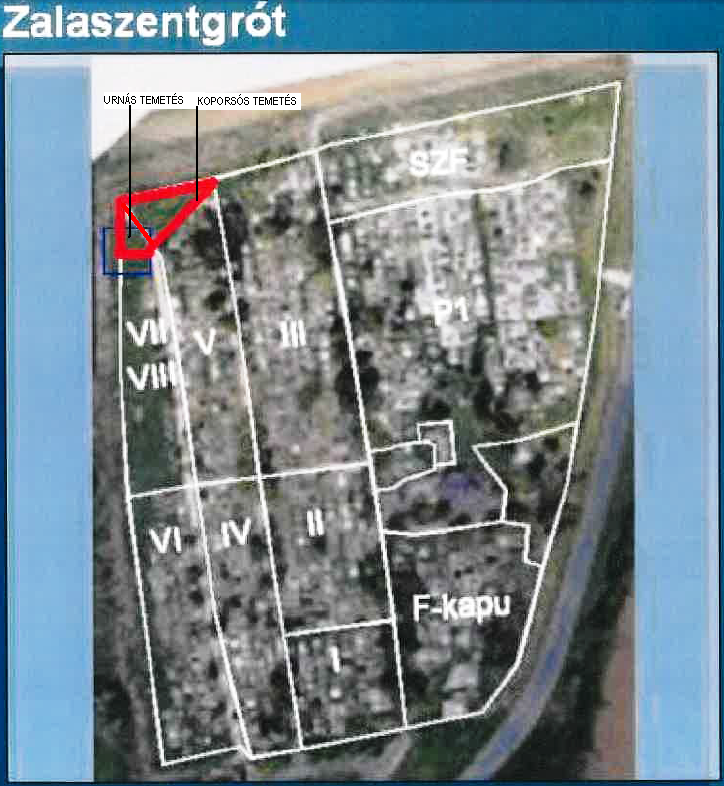 MegnevezésNettó díj (Ft)Temetkezési szolgáltató által fizetendő létesítmény igénybevételi díj temetésenként/a díj magába foglalja a temetőben levő közművek (víz, villany), út és ravatalozó, a ravatalozóhoz tartozó eszközök, valamint a hulladékszállítás és ártalmatlanítás költségét is/15.000,-FtTemető-fenntartási hozzájárulás a temetőben levő közművek és terület használatért sírhelyenkéntsíremlék állítási díjsíremlék javításának, elemei cseréjének díjasíremlék bontási díj (1 éven belüli újjáépítés nélkül)síremléktisztítás, betűvésés10.000,-Ft  5.000,-Ft  3.000,-Ft         0,-FtHűtőhasználati díj naponta(a nem közigazgatási területen eltemetett halottak hűtése esetén)           2.500,-FtTemetőbe való behajtás díja/a rendeletben a temető területére elrendelt járműkorlátozás vagy –tilalom alóli kivételként engedélyezett esetekben/        0,-Ft